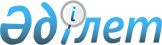 Об установлении ограничительных мероприятий по улице У.Досалиева и на территории жилого дома № 40/А по улице У.Досалиева села Т.Рыскулова Майлыкентского сельского округа
					
			Утративший силу
			
			
		
					Решение акима сельского округа Майлыкент Тюлькубасского района Туркестанской области от 19 мая 2020 года № 62. Зарегистрировано Департаментом юстиции Туркестанской области 19 мая 2020 года № 5623. Утратило силу решением акима сельского округа Майлыкент Тюлькубасского района Туркестанской области от 5 августа 2020 года № 106
      Сноска. Утратило силу решением акима сельского округа Майлыкент Тюлькубасского района Туркестанской области от 05.08.2020 № 106 (вводится в действие со дня его первого официального опубликования).
      В соответствии с Законом Республики Казахстан от 23 января 2001 года "О местном государственном управлении и самоуправлении в Республике Казахстан", подпунктом 7) статьи 10-1 Закона Республики Казахстан от 10 июля 2002 года "О ветеринарии" и приказа Министра сельского хозяйства Республики Казахстан от 9 февраля 2015 года № 7-1/86 "Об утверждении Правил установления или снятия ограничительных мероприятий и карантина" (зарегистрировано в Реестре государственной регистрации нормативных правовых актов за № 10414), аким Майлыкентского сельского округа Тюлькубасского района РЕШИЛ:
      1. В связи с возникновением заболевания бешенства, установить ограничительные мероприятия по улице У.Досалиева и на территории жилого дома № 40/А по улице У.Досалиева села Т.Рыскулова Майлыкентского сельского округа Тюлькубасского района.
      2. Коммунальному государственному учреждению "Аппарат акима Майлыкентского сельского округа акимата Тюлькубасского района" в установленном законодательством Республики Казахстан порядке обеспечить: 
      1) государственную регистрацию настоящего решения в Республиканском государственном учреждении "Департамент юстиции Туркестанской области Министерства юстиции Республики Казахстан";
      2) размещение настоящего решения на интернет-ресурсе акимата Тюлькубасского района после его официального опубликования.
      3. Настоящее решение вводится в действие со дня его первого официального опубликования.
					© 2012. РГП на ПХВ «Институт законодательства и правовой информации Республики Казахстан» Министерства юстиции Республики Казахстан
				
      Аким

А. Мусралиев
